ИТОГИ ГОСУДАРСТВЕННОЙ РЕГИСТРАЦИИ АКТОВ ГРАЖДАНСКОГО СОСТОЯНИЯНА ТЕРРИТОРИИ ОКТЯБРЬСКОГО ГОРОДСКОГО ОКРУГА ПЕРМСКОГО КРАЯ ЗА 2020 ГОДв  2020 году всего зарегистрировано 958 записей актов гражданского состояния, из них:О рождении – 241О заключении брака - 114О расторжении брака - 79Об установлении отцовства – 56Об усыновлении - 0О перемене имени – 6О смерти - 462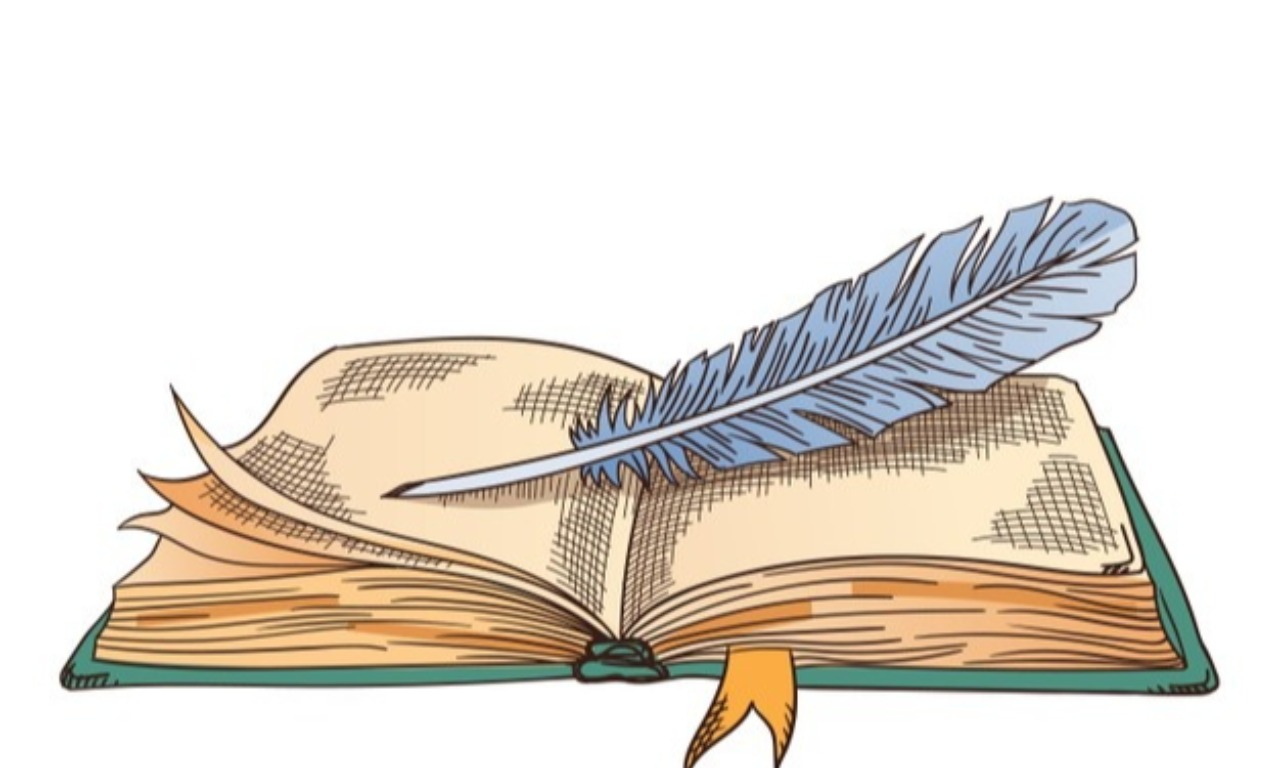 